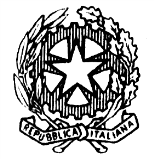 TRIBUNALE DI NOCERA INFERIOREUDIENZA DEL 30.03.2023 ore 09.00 e ss.Giudice: Dott. Federico NOSCHESE ORDINE DI CHIAMATA DEI PROCESSII° Fascia ore 09:00 – 09:30 (RGT n. 210-23) – RGNR n. 2174-22N. 2022/203 SIGE (RGT n 1545/2019) – RGNR n. 5646-17 (RGT 2826-19) – RGNR n. 2283-17 RGT n. 834-22 – RGNR n. 2186-21 (RGT n. 1991-20) – RGNR n. 4223-17 (RGT n. 1052-20) – RGNR n. 8083-15 (RGT n. 948-21) – RGNR n. 4230-20 (RGT n. 209-23) – RGNR n. 2306-22 (RGT n. 753-21) – RGNR n. 2269-20 (RGT n. 954-21) – RGNR n. 5933-17  (RGT n. 150-23) – RGNR n. 5156-21II° Fascia ore 09:30 – 11:00 (RGT n 1344-19) – RGNR n. 4843-16  (RGT n. 367-19) – RGNR n. 6463-17 (RGT n. 1333/18) – RGNR n. 2150-18 (RGT n. 1938-19) – RGNR n. 4392-19 (RGT n. 1179/18) – RGNR n. 3433-17 (RGT n. 963-21) – RGNR n. 2173-19 (RGT n. 430-21) – RGNR n. 2600-20 (RGT n. 1195-20) – RGNR n. 1017-20 III° Fascia ore 11:00 – 12:30 (RGT n. 130-20) – RGNR n. 2123-18  (RGT n. 35-19) – RGNR n. 8039-14 RGT n. 210-22 – RGNR n. 1123-21 (RGT n. 1042-21) – RGNR n. 3023-17 RGT n. 93-22 – RGNR n. 3282-20 (RGT n 1340-19) – RGNR n. 5654-16 (RGT n. 2869-19) – RGNR n. 6663-16 (RGT n. 187-22) – RGNR n. 793-21IV° Fascia ore 12:30 – 14:30 RGT n. 134-22 – RGNR n. 2719-20 (RGT n 319-19) – RGNR n. 4772-17 (RGT n. 1341-21) – RGNR n. 5047-19 (RGT n. 1835-20) – RGNR n. 6701-19  (RGT n 1843-19) – RGNR n. 5383-18 (RGT n. 1953-19) - RGNR n. 3080/16 (RGT. n. 1659/18) – RGNR n. 230-17 (RGT n. 2361/18) – RGNR n. 2985/19 (RGT n. 314-21) – RGNR n. 5578/20 (RGT n. 1341-20) – RGNR n. 3970-19RGT n. 1521-21 – RGNR n. 4989-16V° Fascia ore 14:30 – 15:30 (RGT n. 182-20) – RGNR n. 5589-18  (RGT n. 701-18) – RGNR n. 3738-16 ore 15:30